LONGTON LANE PRIMARY SCHOOL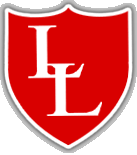 		                                      ‘Believe and Achieve’Geography Curriculum Key Vocabulary Y1-6LONGTON LANE PRIMARY SCHOOL		                                      ‘Believe and Achieve’Geography Curriculum Key Vocabulary Y1-Y6Year 1Year 1Year 2Year 2 compare / differences / similaritiesCYCLE A Wild AfricaKenyaequator, north pole, south pole, weather chart, hot, cold, skyscrapers, building namesMalawisouth, hut, shop, school, farm, dryCongo Rainforestrainforest, pygmies, tribe, animals, conditions, seasonsGeneral: continent, Europe, Asia, Australasia, North America, South America, Africa, Antarctica, North, South, East, West, globe, atlas, map, same, different, five oceans of the worldCYCLE B Geographical Featuresgeography, human, physical, birds eye view, locality, 4 countries of the UK, feature, localTOWNstreet, village, town, city, map, road, house, shop, church, factory, farm, some town namesBEACHcliff, beach, lighthouse, sandy, pebbly, sea, port, Atlantic Ocean, North WestFORESTforest, hill soil, river, evergreen, deciduousCYCLE A Wild AfricaKenyarevise: Equator, North Pole, South Pole, temperature, climate, safari, conditions, Nairobi, city, farm, house, port, harbour, shop, office, beach, coast, sea, seasonMalawilandlocked, Lake Malawi, rural, Lilongwe, desert, city, factory, house, office, seasonCongo Rainforest DRC, Kinshasa - mega city, slum, layers, language, Congo River, village, seasonGeneral: continent, Europe, Asia, Australasia, North America, South America, Africa, Antarctica, North, South, East, West, revise globe, atlas,  compare, contrast, five oceans of the world, Non-European, human, physical (revise)CYCLE B Geographical Featuresgeographical, human characteristics, physical features, compass, North, South, West, East, direction, 4 countries of the UK, 7 continents, 5 oceans, globe, atlas, aerial viewTOWN, landmark, facilities, map symbols, jobs, occupationsBEACHresort, coastal, pollution, environment, popular, facilities, threats, jobsFORESTvegetation, forest, facilities, trees, bushes, wild plants / flowers, paths, playground, cycle / walk routeCYCLE A LocalityMaps / Localitymap, atlas, birds eye view, countries of UK, road, country address, postcode, area, capital cities of UK, playground, field, car park, key, symbols, localRainhillvillage, church, house, farm, bridge, address, jobBlackpoolbeach, sea, tower, pier, shops, town, fairground, seaside, General: same, different, weather, seasons.  CYCLE B WEATHERscorching, freezing, hot, cold, equatorweather chart, weather symbols, 4 seasonsNorth Pole, South PoleCYCLE A LocalityGeneral: compare, human, physical, island, names of seas surrounding UK, localityMaps / Localityglobe, locality, diagram, evidence, direction, location, 4 compass points, key, symbol, aerial, features, position, compass, similarities, differencesRainhillvillage, landmark, weather, season, hotel, railway, station, occupation, spoil, pollution, improvementsBlackpoolcoastline, shore, ocean, landmark, spoil, environment, guest house, amusement, pier, tourist, promenade, attraction, town, improveCYCLE B WEATHEREquator, North Pole, South Pole, desert, features4 seasons, ocean names, different, weather, seasonCYCLE A LocalityMaps / Localitymap, atlas, birds eye view, countries of UK, road, country address, postcode, area, capital cities of UK, playground, field, car park, key, symbols, localRainhillvillage, church, house, farm, bridge, address, jobBlackpoolbeach, sea, tower, pier, shops, town, fairground, seaside, General: same, different, weather, seasons.  CYCLE B Contrast a Non-European areaCanada, snow, hail, rain, ice, thawing, frozen, maple leaf, French, largest, Arctic, Ottawa, capital city, mounties4 countries and capitals of the UKEurope, North America, South AmericaCYCLE A LocalityGeneral: compare, human, physical, island, names of seas surrounding UK, localityMaps / Localityglobe, locality, diagram, evidence, direction, location, 4 compass points, key, symbol, aerial, features, position, compass, similarities, differencesRainhillvillage, landmark, weather, season, hotel, railway, station, occupation, spoil, pollution, improvementsBlackpoolcoastline, shore, ocean, landmark, spoil, environment, guest house, amusement, pier, tourist, promenade, attraction, town, improveCYCLE B Contrast a Non-European areaCanada, Ottawa, evidence, snowstorm, lakes, rivers Mounties, Niagra Falls, tourists, cities,  North, South, West, East, 7 continents,  5 oceans, language, population, location, capital cityYear 3Year 4Year 5Year 6UK RegionRURAL- SNOWDONIANames of main cities in the UK, physical features, human features, Ordnance Survey, OS symbols, grid reference, scale, Wales, National Park, Mount Snowdon, distance, tourism, locationCITY – LIVERPOOLUrban, transport, congestion, pollution, poverty, suburb, housing, social, urbanisation, economic, economy, industry, deprivation, migrationCOMPARE AND CONTRAST SNOWDONIA AND LIVERPOOLatlas, landscape, tourism, pollution, sustainability, differences, similarities, physical differences, human differences, standard of livingEuropean Country- ItalyNORTHERN ITALY FEATURESAlps, River Po, Appenine Mountains, Adriatic Sea, Matterhorn, Turin, Bologna, Lake Como, climate, pollution, city, village, Cinque TerreSOUTHERN ITALY FEATURESMediterranean, Sicily, Sardinia, Adriatic Sea, Amalfi Coast, beach, coastline, VOLCANOESEruption, lava, magma, dormant, plates, pressure, explosion, ash, molten, fissure, core, crater, crust, vent, Names of famous volcanoesTropics of Cancer and Capricorn, latitude, longitude, European Union and countries in it, 8 compass points, currency, Euro, Geographical Knowledge and Skills (including local)MAPWORK/ CLIMATE ZONESClimate zones: polar, temperate, arid, tropical, Mediterranean, tundralatitude, longitude, climate, Tropics of Cancer and Capricorn, review all continents, equator, northern hemisphere, southern hemisphere, climate, distance, 8 compass points, main counties of EnglandMOUNTAINSSnowdon, Ben Nevis, Scafell Pike, Everest, Himalayas, foot, slope, summit, peak, elevation, Kilimanjaro, Fuji, K2, Mont Blanc, Alps, Rocky, Andes, range, crevasse, erosion, glacier, avalanche, altitude, contour, outcrop, ridge, fault line, crust, tourism, plateau, terrainSETTLEMENTS AND LAND USE Community, agricultural, natural resources, natural minerals, commercial, industrial, review the makeup of the UK, name the 5 oceans, name some European countries / capitals, resources, globe, trade, residential, transport, recreationalGeographical Knowledge and Skills (including local)BIOMES/ VEGETATION BELTS/ MAP WORKBiomes (8): rainforest, desert, savannah, temperate grassland, arctic tundra, temperate forest, boreal forest, chaparralVegetation Belts (5): forest, grassland, tundra, desert, ice sheetcharacteristics, environment, biological, Vegetation, grassland, tundra, aquatic (freshwater / marine), review Tropics, Equator, hemispheresMapwork: Ordnance Survey, OS Symbols, 6 figure grid reference, scaleTRADE LINKS AND NATURAL RESOURCES (1) and (2)Timezones, import, export, trade, industry, population, exploitation, distribution, transportation, currency, Bank of England, agriculture, fishing, names of many world countries & capitals, Prime/Greenwich meridian, Northern Powerhouse, stocks, shares, FTSE Index, management, exploitation, exportation, importation, sustainabilityEuropean Country Including Mapwork- IcelandPHYSICAL FEATURESisland, glacier, fjord, volcano, avalanche, mountain peak, ice field, tundra, subpolar, highlands, sulphur spring,  geyserHUMAN FEATURESReykjavik, arctic circle, North Atlantic, Arctic Ocean, reforestation, national park, pollution, EARTHQUAKESAftershock, tsunami, fault, magnitude, landslide, tectonic plates, seismic wavesUK RegionNATIONAL PARK - NORTHUMBERLAND Ordnance Survey, land use, region, time zone, northern hemisphere, southern hemisphere, aerial photograph, position, significance, names of some counties in the UK, recap cities in the UK, time zone, latitude, longitude, sustainable developmentBEACH/ CONSERVATION AREA- NORTHUMBRIAConservation, erosion, swash zone, beach face, wrack line, sedimentary, weathering, igneous, sediment, cliff, chalk, slate, cave, limestone, eroded, beach formation, shingle, conservation CITY – LONDONPrime / Greenwich Meridian, population, millennium, Thames, culture, immigrants, immigration, suburbs, underground, diversity, names of famous landmarks,  economical, economic activity, conurbation, urbanisation, finance, national, globalGeographical Knowledge and Skills (including local)APPLY KNOWLEDGE TO N.AMERICA (1) and (2)(previous vocabulary) + biomes: names of N. American countries and main capital cities, revise continents, landmass, climate, latitude, longitude, Tropics of Cancer and Capricorn, future impact, comparison, equator, indigenous FIELDWORK SKILLStemperature, rainfall, wind speed, precipitation, map, scale, collate, record, conclude, data, revise human and physical feature, observation, landmark,  landscape, locality, Geographical Knowledge and Skills (including local)RIVERS AND THE WATER CYCLEStream, banks, estuary, mouth, source, meander, tributary, delta, waterfall, erosion, deposition, riverbed, Thames, Mersey, Nile, Amazon, water cycle, evaporation, condensation, precipitation, source, cloud, ox- bow lake, confluence, estuary, channel, commodityAPPLY KNOWLEDGE TO SOUTH AMERICA(previous vocabulary) + Biomes: rainforest, savannah, grassland, country names and main capitals, Andes, Amazon Basin, Pampas plain, Amazon river, Orinoco River, population, settlement, time zoneFILEDWORK SKILLSmap, scale, collate, data, revise human and physical feature, aerial, observation, landmark, perspective, sketch map, route, diversity, landscape, locality, field sketch, amenity, trade, residential, transport, recreational (revise)